Perry Hall Catch Up Funding action plan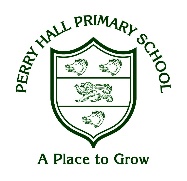 Catch Up funding Catch Up funding Catch Up funding Catch Up funding Catch Up funding Objective: To spend the Catch Up funding effectively to ensure the gap in learning,  caused by the disruption to pupil education as a result of COVID-19,  is narrowedObjective: To spend the Catch Up funding effectively to ensure the gap in learning,  caused by the disruption to pupil education as a result of COVID-19,  is narrowedObjective: To spend the Catch Up funding effectively to ensure the gap in learning,  caused by the disruption to pupil education as a result of COVID-19,  is narrowedObjective: To spend the Catch Up funding effectively to ensure the gap in learning,  caused by the disruption to pupil education as a result of COVID-19,  is narrowedObjective: To spend the Catch Up funding effectively to ensure the gap in learning,  caused by the disruption to pupil education as a result of COVID-19,  is narrowedSuccess Criteria:All groups of pupils to make better than expected progress and meet individual targets, especially vulnerable groups. Pupil’s social emotional and mental health needs are met, supporting all pupils to access learning and make sustained progressA progressive curriculum in place that addresses the gaps in learning, building on prior knowledge and skills, ensuring the children continue to have unique experiences, language enrichment and opportunities to develop their aspiration.Effective teaching and learning across school based on pupil's retention of prior knowledge and skills, supported through coaching led by leadersEffective IT to support learning.Success Criteria:All groups of pupils to make better than expected progress and meet individual targets, especially vulnerable groups. Pupil’s social emotional and mental health needs are met, supporting all pupils to access learning and make sustained progressA progressive curriculum in place that addresses the gaps in learning, building on prior knowledge and skills, ensuring the children continue to have unique experiences, language enrichment and opportunities to develop their aspiration.Effective teaching and learning across school based on pupil's retention of prior knowledge and skills, supported through coaching led by leadersEffective IT to support learning.Success Criteria:All groups of pupils to make better than expected progress and meet individual targets, especially vulnerable groups. Pupil’s social emotional and mental health needs are met, supporting all pupils to access learning and make sustained progressA progressive curriculum in place that addresses the gaps in learning, building on prior knowledge and skills, ensuring the children continue to have unique experiences, language enrichment and opportunities to develop their aspiration.Effective teaching and learning across school based on pupil's retention of prior knowledge and skills, supported through coaching led by leadersEffective IT to support learning.Success Criteria:All groups of pupils to make better than expected progress and meet individual targets, especially vulnerable groups. Pupil’s social emotional and mental health needs are met, supporting all pupils to access learning and make sustained progressA progressive curriculum in place that addresses the gaps in learning, building on prior knowledge and skills, ensuring the children continue to have unique experiences, language enrichment and opportunities to develop their aspiration.Effective teaching and learning across school based on pupil's retention of prior knowledge and skills, supported through coaching led by leadersEffective IT to support learning.Success Criteria:All groups of pupils to make better than expected progress and meet individual targets, especially vulnerable groups. Pupil’s social emotional and mental health needs are met, supporting all pupils to access learning and make sustained progressA progressive curriculum in place that addresses the gaps in learning, building on prior knowledge and skills, ensuring the children continue to have unique experiences, language enrichment and opportunities to develop their aspiration.Effective teaching and learning across school based on pupil's retention of prior knowledge and skills, supported through coaching led by leadersEffective IT to support learning.ActionsLink to school Priorities CostingWhoQuality assured byTier 1 : Teaching and whole school strategies Supporting great teaching Recovery curriculum CPD Spelling scheme to be put in place from Year 2 – Year 6 – Training for staff, resources for pupils, monitoring by English leads Handwriting scheme To be put into place form Year 1-Year 6 – Training for staff, resources for pupils, monitoring by English leads Developing a fine motor control programme to enhance the provision provided-  purchase resources for EYFS and Year 1 Target Language development through implementing the NELI project plus enhancing the provision with resources to support language development across EYFS and Year 1 – Story baskets, resources for continuous provision etc. CPD and coaching for teachers linked to gaps within learning to ensure quality first learning Non core resources to support unique experiences hindered by visits and visitors Active Teach – to support English and Maths through active activities Relax Kids and Sumo Pupil assessment and feedback Visualizers  to be used in each  classroom Transition supportTo develop the school website to support a new starter page to support transition Priority 1 & 2 Priority 1 Priority 1 Priority 1 & 3Priority 3 Priority 1, 3,4 Priority Priority 3 Priority 2 Priority 1 &3Priority 4 £2800£2000£1000 £1000£2000£ 5000 £ 975£2000£2000 £300 English lead – JSEnglish Lead – RM KS1 lead KS1 lead Subject leads Maths lead Computing lead SLTEHTEHT & DHT EHT & DHTEHT & DHTEHT & DHTEHT & DHTEHT & DHTEHT & DHTEHT & DHTEHT & DHTTier 2 : Targeted approaches One to one and small group tuition Behaviour and counselling sessions for identified pupils to support them in reengaging with learning – B2A, Base 25, Outreach Development of a Sensory room and a Sensory Circuit room to support pupil’s social emotional and mental health needs ,supporting all pupils to access learning and make sustained progressIntervention programmes Maths manipulatives to support Concrete learning  - counters, NumiconTargeted support through catch up interventions such as FFT, phonics intervention etc. Extended school timeIdentified children to attend “booster” catch up sessions before and after school – resources to be purchased Priority 1,2,3Priority 1,2,3Priority 1,,3Priority 1,,3Priority 1,3£2000£2000£500 £3000£500 Inclusion Team Inclusion TeamMaths lead SLT, inclusion Teams Class teachers , inclusion teamEHT & DHTEHT & DHTEHT & DHTEHT & DHTTier 3 : Wider strategies Supporting parent and carers Purchase CGP books for Y6 use as homework/home learning activities Purchase RWI home kits for Reception to support early reading & phonicsBreakfast for all – bagels every morning Access to technology Develop the use of TEAMs across the school for all staff and pupils To purchase more IPADs to support online learning Priority 1,3Priority 1,3Priority 2Priority 1,3Priority 1,3 £1000£375£2000£3000Phase leaderEnglish Leads DHT SLT Computing lead EHT & DHTEHT & DHTEHT & DHTTotal spend £33432Actual budget £ 33280